Администрация муниципального образования муниципального района «Сыктывдинский» в соответствии с письмом Министерства сельского хозяйства и потребительского рынка Республики Коми от 9.10.2020 года № 14-06/8362 направляет информацию о следующих предложениях Российской Гильдии пекарей и кондитеров (далее – РОСПиК): - проведение вебинара в режиме видеоконференцсвязи с хозяйствующими субъектами, осуществляющими производство хлебобулочных и кондитерских изделий, по вопросам дополнительных мер поддержки РОСПиК;- создание в Республике Коми отраслевого объединения предпринимателей, осуществляющих производство хлебобулочных и кондитерских изделий (далее – Отраслевое объединение).О принятом Вами решении по вопросу участия в вебинаре РОСПиК и целесообразности создания в Республике Коми Отраслевого объединения просим сообщить в кратчайшие сроки по телефону 8(82130)7-14-82 (Смолевой Дарье Владимировне) или на адрес электронный почты d.v.smoleva@syktyvdin.rkomi.ru.Приложение: на 4 л. в 1 экзИ.о. заместителя руководителя администрации муниципального района                                                                А.Н. Грищук Смолева Дарья Владимировна8(82130)7-14-82, d.v.smoleva@syktyvdin.rkomi.ru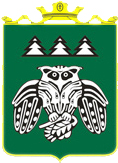 «Сыктывдiн»муниципальнöй районлöнмуниципальнöй юкöнсаадминистрацияАдминистрациямуниципального образованиямуниципального района«Сыктывдинский»ул. Д. Каликовой, д. 62,с. Выльгорт,  Сыктывдинский район,Республика Коми, 168220e-mail: admsd@syktyvdin.rkomi.ruтел. 24-23-17, 8(82130) 7-18-41факс 8(82130) 7-15-76от___________ 2020 г. № ____на № ______________ от __________ Хозяйствующим субъектам